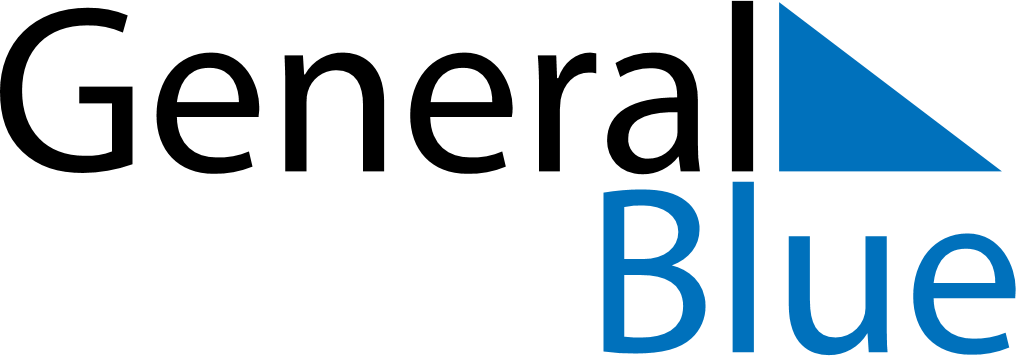 Grenada 2024 HolidaysGrenada 2024 HolidaysDATENAME OF HOLIDAYJanuary 1, 2024MondayNew Year’s DayFebruary 7, 2024WednesdayIndependence DayMarch 29, 2024FridayGood FridayMarch 31, 2024SundayEaster SundayApril 1, 2024MondayEaster MondayApril 24, 2024WednesdayCarriacou Maroon and String Band Music FestivalMay 1, 2024WednesdayLabour DayMay 19, 2024SundayPentecostMay 20, 2024MondayWhit MondayMay 30, 2024ThursdayCorpus ChristiAugust 5, 2024MondayEmancipation DayAugust 12, 2024MondayCarnival MondayAugust 13, 2024TuesdayCarnival TuesdaySeptember 1, 2024SundayKirani DayOctober 15, 2024TuesdayAunty Tek Spice Word FestivalOctober 25, 2024FridayThanksgiving DayDecember 4, 2024WednesdayCamerhogne Folk FestivalDecember 25, 2024WednesdayChristmas DayDecember 26, 2024ThursdayBoxing Day